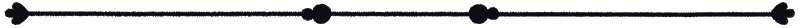 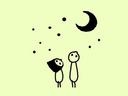 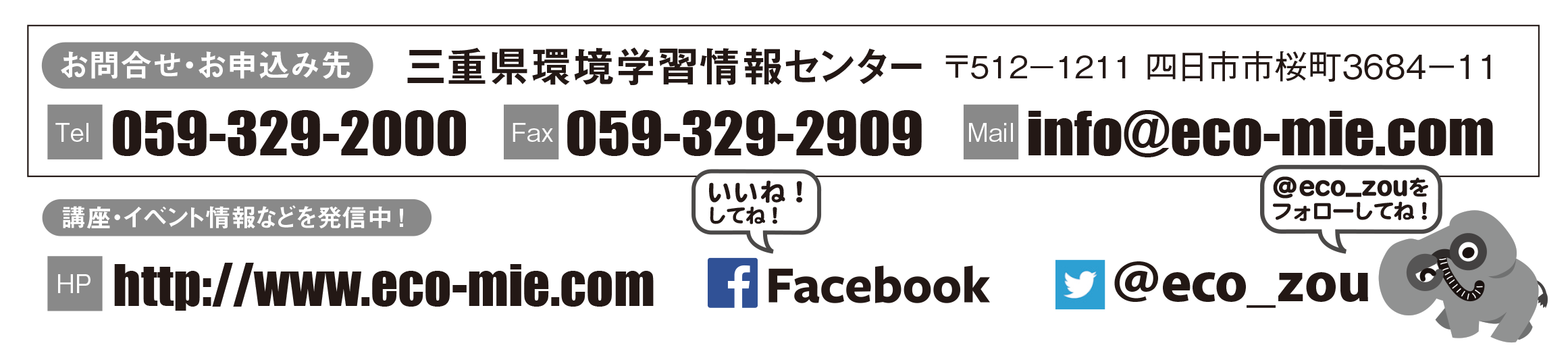 3/23（土）スキルアップ講座「みえ星空環境案内人養成講座 ～特別編～」申込書申込締切日　３月１８日（月）※講座名、氏名、年齢、郵便番号、住所、電話番号、Fax番号またはEメールアドレスを明記の上、郵便、Fax、Eメールのいずれかで、三重県環境学習情報センターへお申し込みください。申込書はHPからダウンロードできます。※個人情報は、本講座に関する当センターからの通信以外には使用しません。　※お申し込みから3日以内に受付の連絡がない場合は、お手数ですがお問い合せください。〈会 場〉四日市市勤労者・市民交流センター（四日市市日永東1-2-2）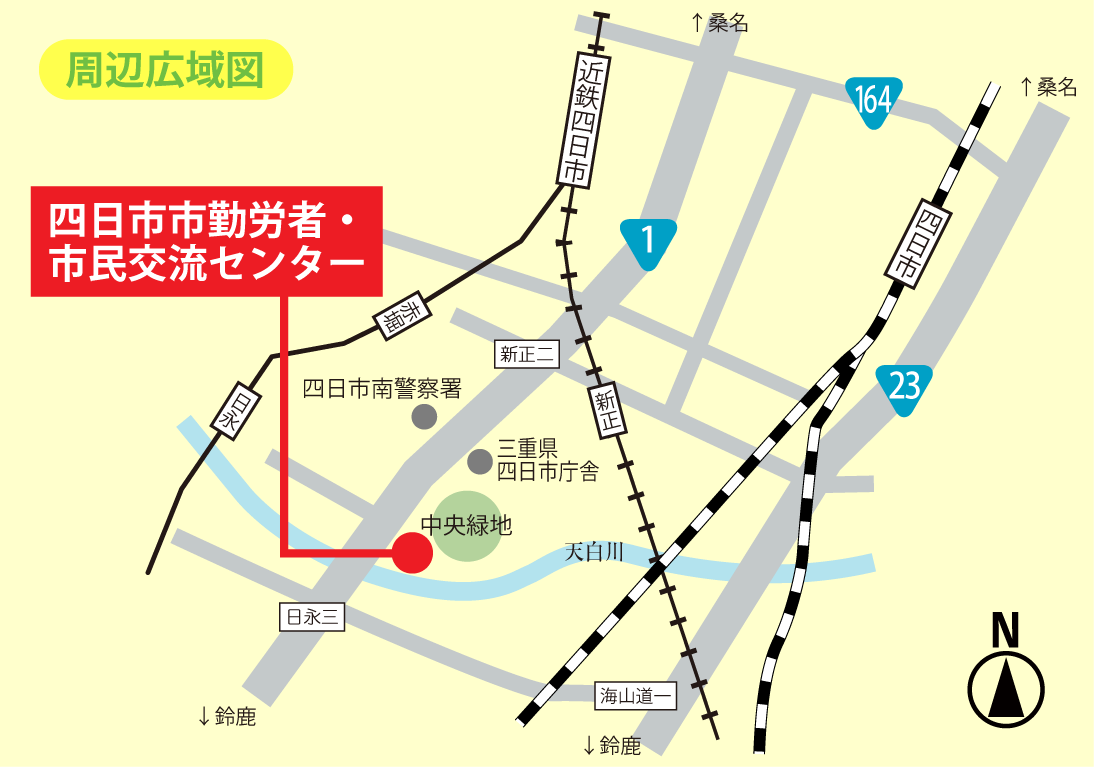 ふ り が な氏　名年　齢ふ り が な氏　名住　所〒〒電 話 番 号Ｆax番号 またはEメールアドレス